Q1.Which sentence is the most formal?1 markQ2.Circle the most formal option in each box below to complete the invitation.1 markQ3.There is an error in the sentence below. Write the correction in the box.The confused cyclist weren’t sure where to go.1 markQ4.Circle the correct word in each box to complete the sentences in Standard English.1 markQ5.Which sentence is written in Standard English?1 markMark schemesQ1.Award 1 mark for the correct box ticked.The team were defeated due to mistakes that they made   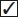 1 markQ2.Award 1 mark for the correct word encircled in each box.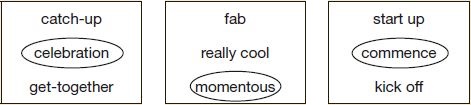 1 markQ3.wasn’t OR was not OR cyclistsDo not accept changes of tense, eg:•    isn’t1 markQ4.Award 1 mark for the correct word circled in each box.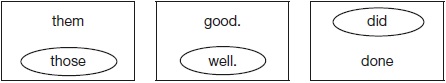 1 markQ5.My friend was tidying the classroom.   1 markTick one.The way they played was terrible, wasn’t it?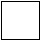 I wish they’d put a little more effort in today!If only they’d tried a bit harder, they would’ve won.The team were defeated due to mistakes that they made.We would like to invite you to acatch-upcelebrationget-togetherto mark thisfabreally coolmomentousoccasion.It willstart upcommencekick offat 5pm.Pass methemthosecartons, please.You sang that song verygood.well.We alwaysdiddoneour homework on time.Tick one.Two sports teams come to our school yesterday.My friend was tidying the classroom.Today the children done their school play.The teachers was going to send a letter next week.